How to Make a Proceedings Paper SubmissionAutorka Autorović (autor@autor.aut)Laboratory for Experimental Psychology, University of BelgradeAutor Autorovski (autor@autor.aut)Institute of Psychology, University of BelgradeAbstractThe abstract should be one paragraph, indented 1/8 inch on both sides, in 9 point font with single spacing. The heading “Abstract” should be 10 point, bold, centered, with one line of space below it. This one-paragraph abstract section is required only for standard six page proceedings papers. Following the abstract should be a blank line, followed by the header “Keywords:” and a list of descriptive keywords separated by semicolons, all in 9 point font, as shown below. Keywords: add your choice of indexing terms or keywords; kindly use a semicolon; between each termGeneral Formatting InstructionsThe entire content of a paper (including figures, references, and anything else) can be no longer than six pages.The text of the paper should be formatted in two columns with an overall width of 17.8 cm and length of 23.5 cm, with 0.25 inches between the columns. Leave two line spaces between the last author listed and the text of the paper. The left margin should be 0.75 inches, and the top margin should be 1 inch. Use A4 paper. Use 10 point Times Roman with 12 point vertical spacing, unless otherwise specified. The title should be 14 point, bold, and centered. The title should be formatted with initial caps (the first letter of content words capitalized and the rest lower case). Each author’s name should appear on a separate line, 11 point bold, and centered, with the author’s email address in parentheses. Under each author’s name list the author’s affiliation in ordinary 10 point type.Indent the first line of each paragraph by 1/8 inch (except for the first paragraph of a new section). Do not add extra vertical space between paragraphs.First Level HeadingsFirst level headings should be 12 point, initial caps, bold and centered. Leave one line space above the heading and 1/4 line space below the heading.Second Level HeadingsSecond level headings should be 11 point, initial caps, bold, and flush left. Leave one line space above the heading and 1/4 line space below the heading.Third Level Headings Third level headings should be 10 point, initial caps, bold, and flush left. Leave one line space above the heading, but no space after the heading.Formalities, Footnotes, and FloatsUse standard APA citation format (APA6). Citations within the text should include the author's last name and year. If the authors' names are included in the sentence, place only the year in parentheses, as in Newell and Simon (1972), but otherwise place the entire reference in parentheses with the authors and year separated by a comma (Newell & Simon, 1972). List multiple references alphabetically and separate them by semicolons (Chalnick & Billman, 1988; Newell & Simon, 1972). Use the “et al.” construction only after listing all the authors to a publication in an earlier reference and for citations with four or more authors.FootnotesIndicate footnotes with a number in the text. Place them in 9 point type at the bottom of the column on which they appear. Precede the footnote with a horizontal rule.TablesNumber tables consecutively. Place the table number and title (in 10 point) above the table with one line space above the caption and one line space below it, as in Table 1. You may float tables to the top or bottom of a column, or set wide tables across both columns.Table 1: Sample table title.FiguresAll artwork must be very dark for purposes of reproduction and should not be hand drawn. Number figures sequentially, placing the figure number and caption, in 10 point, after the figure with one line space above the caption and one line space below it, as in Figure 1. If necessary, leave extra white space at the bottom of the page to avoid splitting the figure and figure caption. You may float figures to the top or bottom of a column, or set figures across both columns.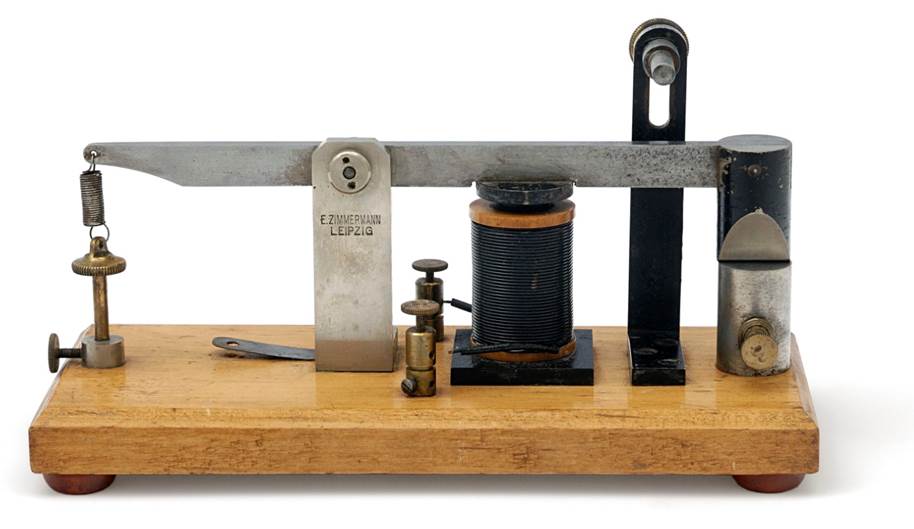 Figure 1: This is a figure.AcknowledgmentsPlace acknowledgments (including funding information) in a section at the end of the paper.References InstructionsFollow the APA Publication Manual for citation format, both within the text and in the reference list, with the following exceptions: (a) do not cite the page numbers of any book, including chapters in edited volumes; (b) use the same format for unpublished references as for published ones. Alphabetize references by the surnames of the authors, with single author entries preceding multiple author entries. Order references by the same authors by the year of publication, with the earliest first.Use a first level section heading, “References”, as shown below. Use a hanging indent style, with the first line of the reference flush against the left margin and subsequent lines indented by 1/8 inch. Below are example references for a conference paper, book chapter, journal article, dissertation, book, technical report, and edited volume, respectively.References Chalnick, A., & Billman, D. (1988). Unsupervised learning of correlational structure. Proceedings of the tenth annual conference of the cognitive science society (pp. 510-516). Hillsdale, NJ: Lawrence Erlbaum Associates.Feigenbaum, E. A. (1963). The simulation of verbal learning behavior. In E. A. Feigenbaum & J. Feldman (Eds.), Computers and thought. New York: McGraw-Hill.Hill, J. A. C. (1983). A computational model of language acquisition in the two-year old. Cognition and Brain Theory, 6, 287-317. Matlock, T. (2001). How real is fictive motion? Doctoral dissertation, Psychology Department, University of California, Santa Cruz.Newell, A., & Simon, H. A. (1972). Human problem solving. Englewood Cliffs, NJ: Prentice-Hall.Ohlsson, S., & Langley, P. (1985). Identifying solution paths in cognitive diagnosis (Tech. Rep. CMU-RI-TR-85-2). Pittsburgh, PA: Carnegie Mellon University, The Robotics Institute.Shrager, J., & Langley, P. (Eds.) (1990). Computational models of scientific discovery and theory formation. San Mateo, CA: Morgan Kaufmann.Error typeExampleTake smaller63 - 44 = 21Always borrow96 - 42 = 340 - N = N70 - 47 = 370 - N = 070 - 47 = 30